Estimado Candidato,Le agradecemos su confianza e interés mostrado por nuestra institución y le damos la más cordial bienvenida a nuestra casa de estudios EOBS. EUROPEAN OPEN BUSINESS SCHOOL. Presentar la solicitud de admisión, junto con la documentación que en ella se detalla, son requisitos indispensables para participar en el proceso. Al participar en éste proceso, le garantizamos que todos los postulantes serán tratados de manera adecuada y justa, para ello se atiende al currículum académico, currículum profesional, y la motivación del postulante.Todos los datos que nos facilite serán analizados por el Comité de Admisiones de manera objetiva y confidencial. El Comité será el encargado de tomar la decisión final sobre su postulación. Nuevamente le agradecemos su confianza y le deseamos el mayor de los éxitos en éste proceso y esperamos poder contar con usted entre nuestros futuros alumnos.REQUISITOS PARA PARTICIPAR EN EL PROCESO:Fotocopia simple del Título Universitario o Acta de Grado o Título TécnicoFotocopia simple del certificado de CalificacionesFotocopia simple del Documento de IdentidadC.V.REQUISITOS DE MATRICULACIÓN ANTE LA UNIVERSIDAD:Fotocopia  compulsada del Título Universitario o Acta de Grado o Título Técnico Apostillado.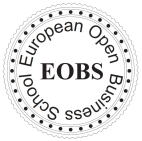 Fotocopia del certificado de Calificaciones legalizada, compulsada y apostilladaFotocopia del Documento de IdentidadFotografía Tamaño Carnet con fondo blanco en jpg.POLITICA DE PRIVACIDADEn cumplimiento al REGLAMENTO (UE) 2016/679 del parlamento europeo y del consejo de 27 de abril de 2016, se informa que los datos de carácter personal que usted facilita, incluido su correo electrónico, y que resultan necesarios para la formalización, gestión administrativa y ejecución y desarrollo de la actividad propia de EUROPEAN OPEN BUSINESS SCHOOL en lo sucesivo EOBS,Asimismo, al remitir el interesado de forma voluntaria sus datos de carácter personal a EOBS, expresamente autoriza la utilización de dichos datos a efectos de comunicaciones comerciales y/o publicitarias periódicas, incluyendo expresamente las que se realicen vía correo electrónico y/o SMS que EOBS o las entidades pertenecientes a su ámbito docente llevan a cabo con sus alumnos, antiguos alumnos, profesores y posibles interesados informándoles de sus actividades, noticias, cursos, programas, así como cualesquiera otra oferta de productos y servicios relacionados con la actividad que se desarrolla.Si autoriza el tratamiento de sus datos con esta última finalidad le rogamos marque esta casilla (      ) o comuníquenoslo en el plazo de 30 días.No autoriza el tratamiento de sus datos con esta última finalidad le rogamos marque esta casilla (      ) o comuníquenoslo en el plazo de 30 días.EOBS podrá ceder y compartir dichos datos personales con proveedores de servicios externos, vinculados con la Universidad, con el objeto de llevar a cabo análisis estadísticos y estudios de mercado de carácter interno. En ningún supuesto estos datos serán utilizados o cedidos por dichos proveedores a otras empresas con otro fin que no sea el que aquí se detalla.Si autoriza el tratamiento de sus datos con esta última finalidad le rogamos marque esta casilla (      ).No autoriza el tratamiento de sus datos con esta última finalidad le rogamos marque esta casilla (      ).INFORMACIÓN DE DERECHOS: Le comunicamos que EOBS trata la información que nos facilita con el fin de prestarles el servicio solicitado, proceder a su facturación y cumplir con las obligaciones tributarias. Los datos proporcionados se conservarán mientras se mantenga la relación comercial o durante los años necesarios para cumplir con las obligaciones legales. Los datos no se cederán a terceros salvo para aquellos proveedores externos vinculados con la emisión con sus títulos universitarios o los cuestionarios que la universidad nos solicite sobre Ud., o los casos en que exista una obligación legal. Usted tiene derecho a obtener confirmación sobre si en EOBS estamos tratando sus datos personales por tanto tiene derecho a acceder a sus datos personales, rectificar los datos inexactos o solicitar su rectificación o la supresión cuando los datos ya no sean necesarios a la dirección Info@eobs.com o por escrito a EUROPEAN OPEN BUSINESS SCHOOL, S.L. domiciliado en Calle Chile 4, Edificio 1, Oficina 1, Bajo. CP 28290. Las Rozas. Madrid. ESPAÑA, adjuntando copia de su Documento Nacional de Identidad o documento identificativo equivalente.  Declaro que toda la información de esta solicitud es verdaderaPROGRAMA DE INTERÉSPROGRAMA DE INTERÉSPROGRAMA DE INTERÉSPROGRAMA DE INTERÉSPROGRAMA DE INTERÉSMaestría a la que postulaMáster en Alta Dirección Empresarial Máster en Alta Dirección Empresarial Máster en Alta Dirección Empresarial Máster en Alta Dirección Empresarial Título Experto           Sí                    NoExperto solicitadoConvocatorias              4 de Febrero 2019              4 de Febrero 2019              4 de Febrero 2019datos personales DEL COLEGIADO datos personales DEL COLEGIADO datos personales DEL COLEGIADO datos personales DEL COLEGIADO datos personales DEL COLEGIADO datos personales DEL familiar del colegiadodatos personales DEL familiar del colegiadodatos personales DEL familiar del colegiadodatos personales DEL familiar del colegiadodatos personales DEL familiar del colegiadoNombres y ApellidosFecha